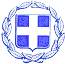 ΕΛΛΗΝΙΚΗ  ΔΗΜΟΚΡΑΤΙΑ                ΝΟΜΟΣ  ΒΟΙΩΤΙΑΣ                                                                                        Λιβαδειά    23 /03/2023           ΔΗΜΟΣ  ΛΕΒΑΔΕΩΝ                                                                                       Αρ. Πρωτ. : 5738 ΔΙΕΥΘΥΝΣΗ ΔΙΟΙΚΗΤΙΚΩΝ ΥΠΗΡΕΣΙΩΝ                                            ΤΜ. ΥΠΟΣΤΗΡΙΞΗΣ ΠΟΛΙΤΙΚΩΝ ΟΡΓΑΝΩΝΤαχ. Δ/νση : Σοφοκλέους  15 Τ.Κ.  32 131  ΛΙΒΑΔΕΙΑ Πληροφορίες :Κασσάρα ΓεωργίαΤηλέφωνο   : 22613 50817EMAIL :gkasara@livadia.gr ΠΡΟΣΚΛΗΣΗ    ΠΡΟΣ: Τα Τακτικά Μέλη της Οικονομικής Επιτροπής Δήμου Λεβαδέων1.Mητά Αλέξανδρο2.Καλογρηά  Αθανάσιο3.Σαγιάννη  Μιχαήλ4.Μερτζάνη Κωνσταντίνο5.Καπλάνη Κωνσταντίνο6.Πούλο Ευάγγελο7.Μπράλιο Νικόλαο8.Καραμάνη ΔημήτριοKOINOΠΟΙΗΣΗ:  Αναπληρωματικά Μέλη της Οικονομικής Επιτροπής Δήμου Λεβαδέων1. Αποστόλου Ιωάννη2. Νταντούμη Ιωάννα3. Δήμου Ιωάννη4.Τσεσμετζή Εμμανουήλ5.Γαλανό Κωνσταντίνο6.Τόλια  Δημήτριο7.Γερονικολού Λαμπρινή 8.Τουμαρά Βασίλειο        Με την παρούσα σας προσκαλούμε να συμμετάσχετε σε τακτική  συνεδρίαση της Οικονομικής Επιτροπής  που θα πραγματοποιηθεί την    27-03-2023  ημέρα Δευτέρα  & ώρα  12,00 η οποία λόγω των κατεπειγόντων μέτρων που έχουν ληφθεί για την αποφυγή της διάδοσης του κορωνοϊού COVID-19  θα πραγματοποιηθεί ΜΕ ΤΗΛΕΔΙΑΣΚΕΨΗ, για την λήψη αποφάσεων  επί των παρακάτω θεμάτων, κατ΄εφαρμογή:α)Των  διατάξεων του  άρθρου 40 του Ν.4735/2020 που αντικατέστησε το άρθρο 72 του            Ν.3852/2010β) Των διατάξεων της υπ΄αριθμ 374/2022 εγκυκλίου του ΥΠ.ΕΣ. (ΑΔΑ: ΨΜΓΓ46ΜΤΛ6-Φ75) «Λειτουργία Οικονομικής Επιτροπής και Επιτροπής Ποιότητας Ζωής»        γ) Των διατάξεων του άρθρου 78 του Ν.4954/22  « Λήψης αποφάσεων των συλλογικών οργάνων Ο.Τ.Α. και των διοικητικών συμβουλίων των εποπτευόμενων νομικών προσώπων τους – κατά το διάστημα ισχύος των μέτρων αποφυγής της διάδοσης του κορωνοϊού COVID -19»  Σε περίπτωση απουσίας των τακτικών μελών , παρακαλείσθε να ενημερώσετε εγκαίρως τη γραμματεία της Οικονομικής Επιτροπής στο τηλέφωνο  2261350817  προκειμένου να προσκληθεί αναπληρωματικό μέλος.Τα θέματα της ημερήσιας διάταξης είναι: Εισήγηση της νομικής συμβούλου του Δήμου Λεβαδέων για έγκριση άσκησης προσφυγής  κατά  1) της 4779/23 απόφασης του  Γενικού Γραμματέα της  Αποκεντρωμένης Διοίκησης Θεσσαλίας Στερεάς Ελλάδας, 2)  του 1ου πρακτικού του Τεχνικού Συμβουλίου Τεχνικών Έργων ΠΕ Βοιωτίας (συνεδρίαση 18-1-23)    και 3) της εταιρείας με την επωνυμία  MA.CON.STRUCTION        Γνώμη της νομικής συμβούλου Γιάννας Λάμπρου, επί του εξώδικου συμβιβασμού που αιτείται η  Κ. Μ. του Λ. για ζημιά στο μνημείο ταφής του πατέρα της.΄Εγκριση πρακτικών διενέργειας του ηλεκτρονικού ανοικτού διαγωνισμού «κάτω των ορίων» για την εκτέλεση της προμήθειας : «ΠΡΟΜΗΘΕΙΑ ΠΡΟΚΑΤΑΣΚΕΥΑΣΜΕΝΩΝ ΣΧΟΛΙΚΩΝ ΑΙΘΟΥΣΩΝ ΓΙΑ ΣΧΟΛΙΚΕΣ ΜΟΝΑΔΕΣ ΤΟΥ ΔΗΜΟΥ ΛΕΒΑΔΕΩΝ».Σύσταση παγίας προκαταβολής Δήμου για το έτος 2023 ποσού 6.000,00 ευρώ και ορισμός υπολόγου.Εξειδίκευση πίστωσης ποσού 42.500,00€ για την πραγματοποίηση των εκδηλώσεων εορτασμού Πάσχα 2023.΄Εκδοση εντάλματος προπληρωμής επ΄ονόματι δημοτικού υπαλλήλου συνολικού ποσού 19.362,00 ευρώ για πληρωμή δαπάνης παραλλαγής δικτύου λόγω εργασιών στην οδό Δελφών.΄Εγκριση διενέργειας ανοικτού ηλεκτρονικού διαγωνισμού και κατάρτιση όρων Διακήρυξης Σύναψης Δημόσιαε Σύμβασης του έργου: «ΑΓΡΟΤΙΚΗ ΟΔΟΠΟΙΪΑ ΣΤΗ ΘΕΣΗ ΜΑΚΡΕΣΙ».΄Εγκριση διενέργειας ανοικτού ηλεκτρονικού διαγωνισμού και κατάρτιση όρων Διακήρυξης Σύναψης Δημόσιαε Σύμβασης του έργου: «ΑΓΡΟΤΙΚΗ ΟΔΟΠΟΙΪΑ ΣΤΗ ΘΕΣΗ ΚΑΡΥΩΤΗ».΄Εγκριση κίνησης υπηρεσιακού οχήματος εκτός ορίων Δήμου Λεβαδέων.΄Εγκριση κίνησης υπηρεσιακού οχήματος εκτός ορίων Δήμου Λεβαδέων.                                      Ο ΠΡΟΕΔΡΟΣ ΤΗΣ ΟΙΚΟΝΟΜΙΚΗΣ ΕΠΙΤΡΟΠΗΣ                                                               ΙΩΑΝΝΗΣ Δ.  TAΓΚΑΛΕΓΚΑΣ                                                          ΔΗΜΑΡΧΟΣ ΛΕΒΑΔΕΩΝ 